Printed 8/30/2006	BBS 2660A (Rev. 9/06)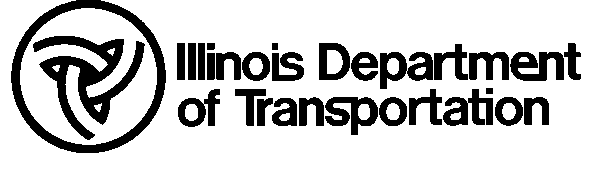 	Fabrication Nonconformance Report	Fabrication Nonconformance Report	Fabrication Nonconformance Report	Fabrication Nonconformance Report	Fabrication Nonconformance Report	Fabrication Nonconformance Report	Fabrication Nonconformance Report	Fabrication Nonconformance Report	Fabrication Nonconformance Report	Fabrication Nonconformance Report	Fabrication Nonconformance Report	Fabrication Nonconformance Report	Fabrication Nonconformance Report	Fabrication Nonconformance Report	Fabrication Nonconformance Report	Fabrication Nonconformance Report	Fabrication Nonconformance Report	Fabrication Nonconformance Report	Fabrication Nonconformance Report	Fabrication Nonconformance Report	Fabrication Nonconformance Report	Fabrication Nonconformance Report	Fabrication Nonconformance Report	Fabrication Nonconformance Report	Fabrication Nonconformance ReportFabricator or Contractor:Fabricator or Contractor:NCR No. for this SN and IDOT Contract:NCR No. for this SN and IDOT Contract:NCR No. for this SN and IDOT Contract:NCR No. for this SN and IDOT Contract:NCR No. for this SN and IDOT Contract:NCR No. for this SN and IDOT Contract:NCR No. for this SN and IDOT Contract:NCR No. for this SN and IDOT Contract:NCR No. for this SN and IDOT Contract:NCR No. for this SN and IDOT Contract:NCR No. for this SN and IDOT Contract:NCR No. for this SN and IDOT Contract:NCR No. for this SN and IDOT Contract:NCR No. for this SN and IDOT Contract:NCR No. for this SN and IDOT Contract:NCR No. for this SN and IDOT Contract:NCR No. for this SN and IDOT Contract:Structure Number:Fabrication Control No:Fabrication Control No:Fabrication Control No:Fabrication Control No:Fabrication Control No:Fabrication Control No:Fabrication Control No:Fabrication Control No:Fabrication Control No:Fabrication Control No:Fabrication Control No:IDOT Contract Number: IDOT Contract Number: Date NCR Report First Issued:Date NCR Report First Issued:Date NCR Report First Issued:Date NCR Report First Issued:Date NCR Report First Issued:Date NCR Report First Issued:Date NCR Report First Issued:Date NCR Report First Issued:Date NCR Report First Issued:Date NCR Report First Issued:Date NCR Report First Issued:Date NCR Report First Issued:Date NCR Report First Issued:Date NCR Report First Issued:Date NCR Report First Issued:QC for Fabricator or Contractor (Print):QC for Fabricator or Contractor (Print):QC for Fabricator or Contractor (Print):QC for Fabricator or Contractor (Print):QC for Fabricator or Contractor (Print):QC for Fabricator or Contractor (Print):QC for Fabricator or Contractor (Print):QA Inspector for ILDOT (Print):QA Inspector for ILDOT (Print):QA Inspector for ILDOT (Print):QA Inspector for ILDOT (Print):QA Inspector for ILDOT (Print):Employer: Employer: Employer: Employer: Employer: Employer: Nonconformance Description/Specific Location and Date of Initial Report:Nonconformance Description/Specific Location and Date of Initial Report:Nonconformance Description/Specific Location and Date of Initial Report:Nonconformance Description/Specific Location and Date of Initial Report:Nonconformance Description/Specific Location and Date of Initial Report:Nonconformance Description/Specific Location and Date of Initial Report:Nonconformance Description/Specific Location and Date of Initial Report:Nonconformance Description/Specific Location and Date of Initial Report:Nonconformance Description/Specific Location and Date of Initial Report:Nonconformance Description/Specific Location and Date of Initial Report:Nonconformance Description/Specific Location and Date of Initial Report:Nonconformance Description/Specific Location and Date of Initial Report:Nonconformance Description/Specific Location and Date of Initial Report:Nonconformance Description/Specific Location and Date of Initial Report:Nonconformance Description/Specific Location and Date of Initial Report:Nonconformance Description/Specific Location and Date of Initial Report:Nonconformance Description/Specific Location and Date of Initial Report:Nonconformance Description/Specific Location and Date of Initial Report:Nonconformance Description/Specific Location and Date of Initial Report:Shop Drawing Number(s):Shop Drawing Number(s):Shop Drawing Number(s):Cause of Nonconformance:Cause of Nonconformance:Cause of Nonconformance:Proposed Method to Resolve Nonconforming Situation:Proposed Method to Resolve Nonconforming Situation:Proposed Method to Resolve Nonconforming Situation:Proposed Method to Resolve Nonconforming Situation:Proposed Method to Resolve Nonconforming Situation:Proposed Method to Resolve Nonconforming Situation:Proposed Method to Resolve Nonconforming Situation:Proposed Method to Resolve Nonconforming Situation:Proposed Method to Resolve Nonconforming Situation:Proposed Method to Resolve Nonconforming Situation:Proposed Method to Resolve Nonconforming Situation:Proposed Method to Resolve Nonconforming Situation:Proposed Method to Resolve Nonconforming Situation:Proposed Method to Resolve Nonconforming Situation:Proposed Method to Resolve Nonconforming Situation:Proposed by   Fabricator QC    ILDOT QA    Other / Specify:Proposed by   Fabricator QC    ILDOT QA    Other / Specify:Proposed by   Fabricator QC    ILDOT QA    Other / Specify:Proposed by   Fabricator QC    ILDOT QA    Other / Specify:Proposed by   Fabricator QC    ILDOT QA    Other / Specify:Proposed by   Fabricator QC    ILDOT QA    Other / Specify:Proposed by   Fabricator QC    ILDOT QA    Other / Specify:Proposed by   Fabricator QC    ILDOT QA    Other / Specify:Proposed by   Fabricator QC    ILDOT QA    Other / Specify:Proposed by   Fabricator QC    ILDOT QA    Other / Specify:Proposed by   Fabricator QC    ILDOT QA    Other / Specify:Proposed by   Fabricator QC    ILDOT QA    Other / Specify:Proposed by   Fabricator QC    ILDOT QA    Other / Specify:Proposed by   Fabricator QC    ILDOT QA    Other / Specify:Proposed by   Fabricator QC    ILDOT QA    Other / Specify:Proposed by   Fabricator QC    ILDOT QA    Other / Specify:Proposed by   Fabricator QC    ILDOT QA    Other / Specify:Proposed by   Fabricator QC    ILDOT QA    Other / Specify:Corrective Actions Taken, Results and Basis for Acceptance or Rejection by QA (Dated):Corrective Actions Taken, Results and Basis for Acceptance or Rejection by QA (Dated):Corrective Actions Taken, Results and Basis for Acceptance or Rejection by QA (Dated):Corrective Actions Taken, Results and Basis for Acceptance or Rejection by QA (Dated):Corrective Actions Taken, Results and Basis for Acceptance or Rejection by QA (Dated):Corrective Actions Taken, Results and Basis for Acceptance or Rejection by QA (Dated):Corrective Actions Taken, Results and Basis for Acceptance or Rejection by QA (Dated):Corrective Actions Taken, Results and Basis for Acceptance or Rejection by QA (Dated):Corrective Actions Taken, Results and Basis for Acceptance or Rejection by QA (Dated):Corrective Actions Taken, Results and Basis for Acceptance or Rejection by QA (Dated):Corrective Actions Taken, Results and Basis for Acceptance or Rejection by QA (Dated):Corrective Actions Taken, Results and Basis for Acceptance or Rejection by QA (Dated):Corrective Actions Taken, Results and Basis for Acceptance or Rejection by QA (Dated):Corrective Actions Taken, Results and Basis for Acceptance or Rejection by QA (Dated):Corrective Actions Taken, Results and Basis for Acceptance or Rejection by QA (Dated):Corrective Actions Taken, Results and Basis for Acceptance or Rejection by QA (Dated):Corrective Actions Taken, Results and Basis for Acceptance or Rejection by QA (Dated):Corrective Actions Taken, Results and Basis for Acceptance or Rejection by QA (Dated):Corrective Actions Taken, Results and Basis for Acceptance or Rejection by QA (Dated):Corrective Actions Taken, Results and Basis for Acceptance or Rejection by QA (Dated):Corrective Actions Taken, Results and Basis for Acceptance or Rejection by QA (Dated):Corrective Actions Taken, Results and Basis for Acceptance or Rejection by QA (Dated):Corrective Actions Taken, Results and Basis for Acceptance or Rejection by QA (Dated):Corrective Actions Taken, Results and Basis for Acceptance or Rejection by QA (Dated):Corrective Actions Taken, Results and Basis for Acceptance or Rejection by QA (Dated):Corrective Actions Taken, Results and Basis for Acceptance or Rejection by QA (Dated):Signature of QA Inspector:Signature of QA Inspector:Signature of QA Inspector:Signature of QA Inspector:Action to Prevent Nonconformance Recurrence:Action to Prevent Nonconformance Recurrence:Action to Prevent Nonconformance Recurrence:Action to Prevent Nonconformance Recurrence:Action to Prevent Nonconformance Recurrence:Action to Prevent Nonconformance Recurrence:Action to Prevent Nonconformance Recurrence:Action to Prevent Nonconformance Recurrence:Action to Prevent Nonconformance Recurrence:Action to Prevent Nonconformance Recurrence:Closed   Yes  NoClosed   Yes  NoClosed   Yes  NoClosed   Yes  NoClosed   Yes  NoClosed   Yes  NoClosed   Yes  NoClosed   Yes  NoClosed   Yes  NoClosed   Yes  NoClosed   Yes  NoClosed   Yes  NoClosed   Yes  NoClosed   Yes  NoClosed   Yes  NoClosed   Yes  NoClosed   Yes  NoCorrective Action Verified By ILDOT QA Rep.Corrective Action Verified By ILDOT QA Rep.Corrective Action Verified By ILDOT QA Rep.Corrective Action Verified By ILDOT QA Rep.Corrective Action Verified By ILDOT QA Rep.Corrective Action Verified By ILDOT QA Rep.Corrective Action Verified By ILDOT QA Rep.Corrective Action Verified By ILDOT QA Rep.Corrective Action Verified By ILDOT QA Rep.Corrective Action Verified By ILDOT QA Rep.Corrective Action Verified By ILDOT QA Rep.Corrective Action Verified By ILDOT QA Rep.Corrective Action Verified By ILDOT QA Rep.Corrective Action Verified By ILDOT QA Rep.ILDOT Fabrication Unit SupervisorILDOT Fabrication Unit SupervisorILDOT Fabrication Unit SupervisorILDOT Fabrication Unit SupervisorILDOT Fabrication Unit SupervisorILDOT Fabrication Unit SupervisorILDOT Fabrication Unit SupervisorILDOT Fabrication Unit SupervisorILDOT Fabrication Unit SupervisorILDOT Fabrication Unit SupervisorILDOT Fabrication Unit SupervisorILDOT Fabrication Unit SupervisorILDOT Fabrication Unit SupervisorILDOT Fabrication Unit SupervisorILDOT Fabrication Unit SupervisorILDOT Fabrication Unit SupervisorILDOT Fabrication Unit SupervisorILDOT Fabrication Unit SupervisorILDOT Fabrication Unit SupervisorPrint or Type NamePrint or Type NamePrint or Type NamePrint or Type NamePrint or Type NamePrint or Type NamePrint or Type NamePrint or Type NamePrint or Type NamePrint or Type NamePrint or Type NamePrint or Type NamePrint or Type NamePrint or Type NamePrint or Type NamePrint or Type NamePrint or Type NamePrint or Type NamePrint or Type NamePrint or Type NamePrint or Type NamePrint or Type NamePrint or Type NamePrint or Type NamePrint or Type NamePrint or Type NamePrint or Type NamePrint or Type NameSignature and DateSignature and DateSignature and DateSignature and DateSignature and DateSignature and DateSignature and DateSignature and DateSignature and DateSignature and DateSignature and DateSignature and DateSignature and DateSignature and DateSignature and DateSignature and DateSignature and DateSignature and DateSignature and DateSignature and DateSignature and DateSignature and DateSignature and DateSignature and DateSignature and DateSignature and DateSignature and DateSignature and DateEmployerEmployerEmployerEmployerEmployerEmployerEmployerEmployerEmployerEmployerEmployerEmployerTitleTitleTitleTitleTitleTitleTitleTitleTitleTitleTitleTitleTitleTitleTitleTitleRefer to Daily Report(s) DatedRefer to Daily Report(s) DatedRefer to Daily Report(s) DatedRefer to Daily Report(s) DatedRefer to Daily Report(s) DatedRefer to Daily Report(s) DatedRefer to Daily Report(s) DatedRefer to Daily Report(s) DatedRefer to Daily Report(s) DatedRefer to Daily Report(s) DatedRefer to Daily Report(s) DatedRefer to Daily Report(s) DatedCC:  FabricatorCC:  FabricatorCC:  FabricatorCC:  FabricatorCC:  FabricatorCC:  FabricatorCC:  FabricatorCC:  FabricatorCC:  FabricatorCC:  FabricatorCC:  FabricatorCC:  FabricatorCC:  FabricatorCC:  FabricatorCC:  FabricatorCC:  FabricatorCC:  FabricatorCC:  FabricatorCC:  FabricatorCC:  FabricatorCC:  FabricatorCC:  FabricatorCC:  FabricatorCC:  FabricatorCC:  FabricatorCC:  FabricatorCC:  FabricatorCC:  FabricatorCC:  FabricatorCC:  FabricatorCC:  FabricatorCC:  FabricatorCC:  Fabricator	 Region/District	 Region/District	 Region/District	 Region/District	 Region/District	 Region/District	 Region/District	 Region/District	 Region/District	 Region/District	 Region/District	 Region/District	 Region/District	 Region/District	 Region/District	 Region/District	 Region/District	 Region/District	 Region/District	 Region/District	 Region/District	 Region/District	 Region/District	 Region/District	 Region/District	 Region/District	 Region/District	 Region/District	 Region/District	 Region/District	 Region/District	 Region/District	 Region/District	 Fabrication File	 Fabrication File	 Fabrication File	 Fabrication File	 Fabrication File	 Fabrication File	 Fabrication File	 Fabrication File	 Fabrication File	 Fabrication File	 Fabrication File	 Fabrication File	 Fabrication File	 Fabrication File	 Fabrication File	 Fabrication File	 Fabrication File	 Fabrication File	 Fabrication File	 Fabrication File	 Fabrication File	 Fabrication File	 Fabrication File	 Fabrication File	 Fabrication File	 Fabrication File	 Fabrication File	 Fabrication File	 Fabrication File	 Fabrication File	 Fabrication File	 Fabrication File	 Fabrication File